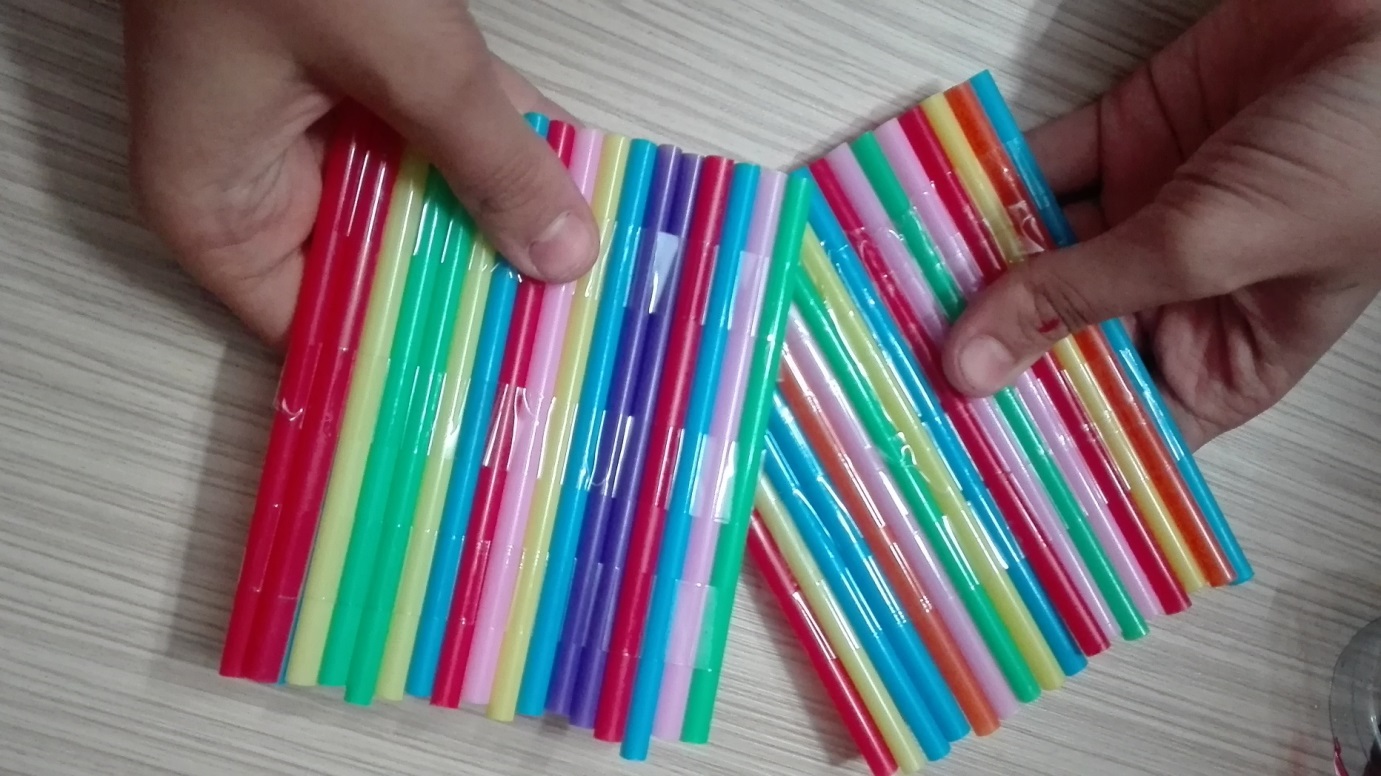 نی های ما آمادست .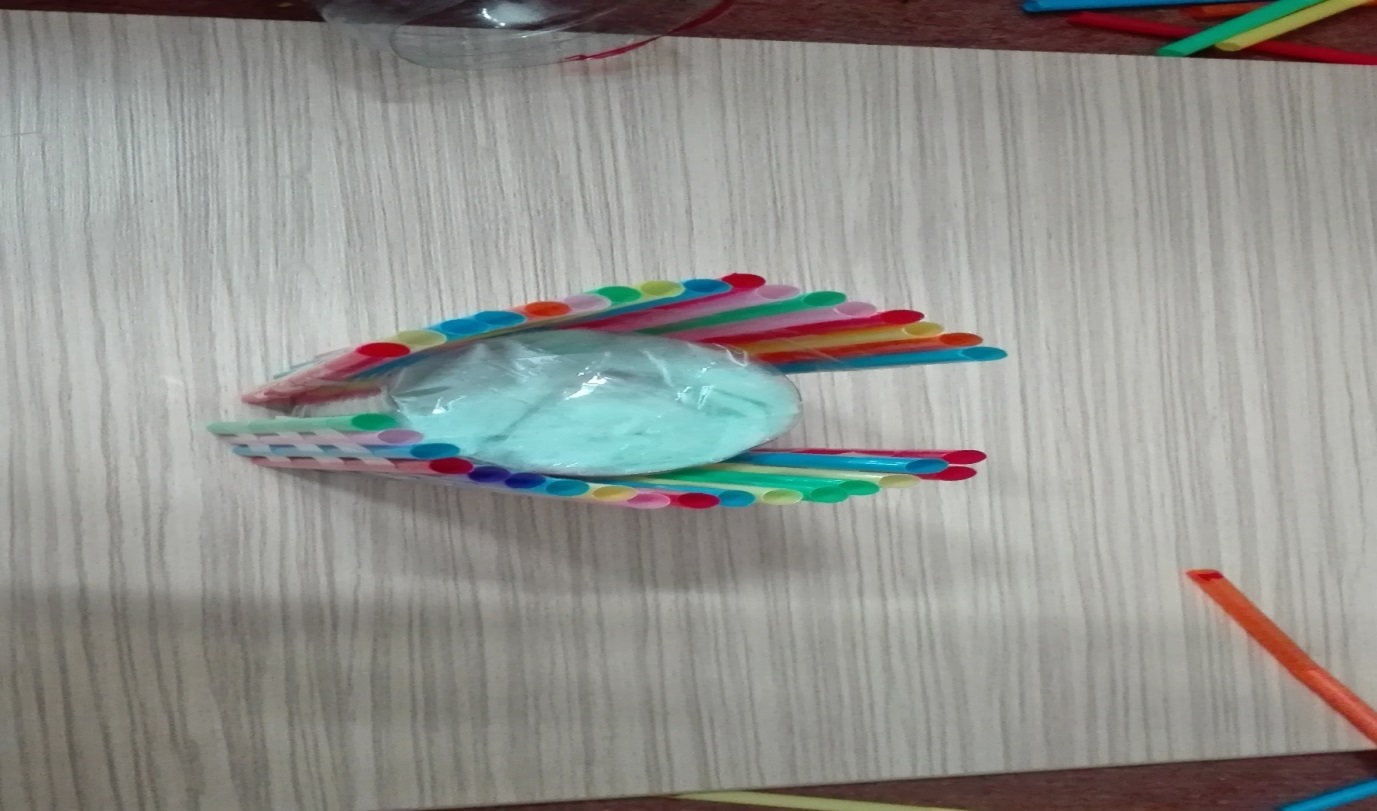 در این مرحله از کار باید نی هارا دور بطری چسباند.